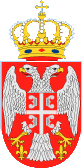 Назив наручиоца:Предшколска установа ''Ђурђевдан'' КрагујевацБрoj: 02-3928Датум : 26.08.2020.годинеАдреса:Кнеза Милоша 21аК р а г у ј е в а цДиректор Јаковљевић Сања, Предшколска установа ''Ђурђевдан'' Крагујевац на основу Статута установе, члана 107. став 3. и  члана 108. Закона о јавним набавкама („Службени гласник Републике Србије“, број 124/12, 14/2015 и 68/2015) и Извештаја Комисије за јавну набаку од 11.07.2019.године,  доносиО Д  Л У К Уо додели уговора На предлог Комисије за јавну набавку образоване Решењем Градске управе за јавне набавке број 404-187/19-XII од 05.06.2019.године, у предмету јавне набавке број 1.2.1/20 : Услуга обезбеђења - ФТО (назив и ознака из општег речника набавки: 79710000 – услуга обезбеђења). , уговор се додељује понуђачу:Заједничка понуда Привредно друштво за физичко –техничко обезбеђење  „Soko security“ d.o.o. , Београд,  улица Булевар Михајла Пупина 10И, ВП 6,  Матични број: 20786922, ПИБ:107357979, „КGB SYSTEM PLUS“ d.о.о , Крагујевац , улица Друге крајишке бригаде број 11, Матични број: 20723033, ПИБ:107006647, „Soko group“ d.o.o. Нови Београд, улица Булевар Михајла Пупина 10Е, ВП43, Матични број: 17140191, ПИБ: 100826160 и „TIDIJA SG SECURITY“ d.o.o. Нови Београд, улица Булевар Арсенија Чарнојевића број 90 , Матични број: 20607858, ПИБ: 106467492 у складу са  Понудом број 02-04 од 03.07.2019.године.О  б  р  а  з  л  о  ж  е  њ  еГрадска управа за јавне набавке као Tело за централизоване јавне набавке, у складу са Законом о јавним набавкама („Службени гласник Републике Србије“ број 124/12, 14/15 и 68/15), спровела je отворени поступак централизоване јавне набавке број 1.2.2/19 , број набавке из плана наручиоца 1.2.1/20  –  Услуга обезбеђења - ФТО, са циљем закључења оквирног споразума са једним добављачем, на период важења од годину дана.Позив за достављање понуда  објављен је дана 05.06.2019. године на Порталу јавних набавки, (portal.ujn.gov.rs) и интернет страници наручиоца (www.kragujevac.rs). Рок за достављање понуда био је 05.07.2019. године до 12:00 часова.Процењена вредност централизоване јавне набавке износи 35.406.675,00 динара  (без урачунатог ПДВ-а).Процењена вредност јавне набавке – Услуга обезбеђења - ФТО Предшколска установа ''Ђурђевдан'' Крагујевац  износи: 1.250.000,00 динара .Благовремено je  приспелa понудa:1. Заједничка понуда Привредно друштво за физичко –техничко обезбеђење  „Soko security“ d.o.o. , Београд , „КGB SYSTEM PLUS“ d.о.о , Крагујевац, „Soko group“ d.o.o. Нови Београд  и „TIDIJA SG SECURITY“ d.o.o. Нови Београд.Јавно отварање понуда уз присуство овлашћених понуђача, извршено је 05.07.2019. године са почетком у 12:30 часова.  Поступак јавног отварања спроведен је од стране Комисије за јавне набавке. На спроведени поступак није било примедби.Понуђени су следећи услови:01. Заједничка понуда Привредно друштво за физичко –техничко обезбеђење  „Soko security“ d.o.o. , Београд,  улица Булевар Михајла Пупина 10И, ВП 6,  Матични број: 20786922, ПИБ:107357979, „КGB SYSTEM PLUS“ d.о.о , Крагујевац , улица Друге крајишке бригаде број 11, Матични број: 20723033, ПИБ:107006647, „Soko group“ d.o.o. Нови Београд, улица Булевар Михајла Пупина 10Е, ВП43, Матични број: 17140191, ПИБ: 100826160 и „TIDIJA SG SECURITY“ d.o.o. Нови Београд, улица Булевар Арсенија Чарнојевића број 90 , Матични број: 20607858, ПИБ: 106467492 у складу са  Понудом број 02-04 од 03.07.2019.године.Основни елементи понуде1. Понуђена цена: 32.426.251,00  динара + ПДВ 6.485.250,20  динара  што укупно износи: 38.911.501,20  динара Цена мора бити дата на паритету локација објеката појединачних наручилаца потписника уговора, укључујући и све друге пратеће и зависне трошкове које понуђач има у реализацији набавке.2. Услови плаћања: за привредне субјекте рок не може бити дужи од 45 дана, а између субјеката јавног сектора до 60 дана у складу са чланом 4. став 1. и 2. Закона о роковима измирења новчаних обавеза у комерцијалним трансакцијама од дана пријема оверене и потписане фактуре за услуге извршене у претходном месецу.3. Рок важења понуде: 120 дана.Стручна оцена понуда: Комисија је у поступку стручне оцене констатовала да је Заједничка понуда Привредно друштво за физичко –техничко обезбеђење  „Soko security“ d.o.o. , Београд , „КGB SYSTEM PLUS“ d.о.о , Крагујевац, „Soko group“ d.o.o. Нови Београд  и „TIDIJA SG SECURITY“ d.o.o. Нови Београд прихватљива.На основу напред наведеног донета је одлука као у диспозитиву.ПРАВНА ПОУКАПонуђач који сматра да су му доношењем Одлуке о додели уговора за јавну набавку – Услуга обезбеђења- ФТО повређена права, може да покрене поступак за заштиту права  у року од пет дана од дана објављивања ове Одлуке на порталу јавних набавки. Захтев за заштиту права подноси се наручиоцу, а копија се истовремено доставља Републичкој комисији за заштиту права, непосредно или препорученом поштом. Уз поднети захтев доставља се доказ о уплати таксе у износу од 60.000,00 динара на текући рачун Буџета Републике Србије број 840 – 30678845 – 06; шифра плаћања: 153 или 253;  позив на број: подаци о броју или ознаци јавне набавке поводом које се подноси захтев за заштиту права.                                                                                                     ДИРЕКТОР_____________________	                                                                                                                                